Методическая разработка «Радость жизни через труд послушания»для детей старшего дошкольного возрастаГрицкова Татьяна Александровна, воспитатель МДОУ Д/с «Золотой ключик»г. Балашов Саратовская областьАннотация:Методическая разработка «Радость жизни через труд послушания» направлена на формирование духовно- нравственных качеств: послушания, трудолюбия, любви к Богу, близким, уважения к старшему поколению на примере взаимоотношений в казачьей семье.Конспект разработан в соответствии с задачами ООП ДОУ, авторской программы С. Струговщиковой «Наш родной Хопёрский край». Педагогические задачи:Обучающие:  - Дать детям представление о традиционных ценностях, принятых в обществе, на примере семейных взаимоотношений казаков: любовь к Богу, близким, уважение к старшему поколению, послушание, трудолюбие. -Дать ребенку понятие об Ангеле-Хранителе, дарованном Богом каждому человеку, который оберегает их.Развивающие:-Формировать представление о послушании и непослушании, показать необходимость послушания как возможности избежать многих неприятностей. -Развивать стремление детей выражать свое отношение к окружающему, самостоятельно находить для этого различные речевые средства. - Развивать интерес к самостоятельной творческой деятельности.Воспитательные:  - Воспитывать духовно-нравственные качества детей на примере традиций Хопёрского казачества, ответственность за свои поступки на основе представлений о нормах христианской этики.Интеграция образовательных областей: «Речевое развитие», «Социально-коммуникативное развитие», «Художественно-эстетическое развитие».Средства реализации:  Корзина ПослушанияСердечки на каждого ребенка Палочки на каждого ребенка Четыре конверта с картинками пословиц Материал для вышивания, для плетения, для изготовления кукол, подков.Для каждого ребенка бейджик определенного цвета (четыре цвета)Каждому ребенку АнгелочекМольберт, на котором изображено облакоПрезентация для проведения занятияОрганизационная структура  НОДМотивационно-побудительный этап:Воспитатель: Доброе утро! Посмотрите вокруг себя.  Какой прекрасный мир нас окружает! (Слайд 2)Как вы думаете, кто этот мир создал?Дети: Этот мир создал Бог.Воспитатель: В невидимом, небесном мире Бог поселил Ангелов. (Слайд 3)Воспитатель: Когда вы были совсем маленькими, вас принесли в храм и совершили святое крещение. (Слайд 4)Вы получили от Бога святое имя и Ангела-хранителя. С тех пор Ангел-хранитель всегда рядом с вами. (Слайд 5)Где бы вы ни были, что бы вы ни делали, всегда за правым плечом у вас стоит Ангел-хранитель. Он охраняет вас от болезней, заступается за вас, молит о вас Бога.Он радуется и смеется, когда видит, как вы учитесь всему доброму и полезному, когда вы послушные.Он огорчается, плачет и улетает от вас, когда вы совершаете плохие поступки. Ангел-хранитель есть у каждого человека, у семьи, у города, страны. Организационно-поисковый этап:Воспитатель: Сегодня нас снова пригласили в гости в казачью семью. Вы хотите отправиться на казачье подворье? Воспитатель: Посмотрите на картину (Слайд 6)Воспитатель: Как вы думаете, у этой семьи есть Ангел-хранитель?Дети: Я думаю, что у них есть Ангел-хранитель. Семья дружная, большая, здесь много людей, все заняты делом. Дети помогают родителям, дедушке. Слушаются. Значит, Ангел рядом с ними.Воспитатель: Да, семья у казака большая, и в ней не принято лениться, каждый имеет свои обязанности по хозяйству и у каждого по дому своя работа. Здесь живут по старой заповеди казаков «Будь трудолюбив, не бездействуй». Ангел-хранитель здесь, рядом.Воспитатель: Давайте посмотрим, кто, чем занят. Это Маша. Что она может делать рядом с малышом?Дети: Маша присматривает за младшей сестренкой. Она укладывает ее спать, поет ей колыбельные песни, играет с ней. Сестренка любит Машу и ласково называет няней.Воспитатель: Да, Маше пять лет, а она уже помогает маме, приглядывает за сестренкой.Воспитатель: Кто хотел бы быть на месте этого мальчика? Куда ты идешь?Дети: Я помогаю папе. Я несу воду, чтобы напоить коня.Воспитатель: Расскажи о своих ощущениях. Дети: Я зачерпнул воду в колодце и несу ведро. Мне тяжело, но ведь я папин помощник.Воспитатель: А, что говорит тебе отец? Дети: Какой помощник у меня растет! Сегодня подкуем с ним коня.Воспитатель: У казаков мальчики с раннего детства помогали отцу. Отец учил их ухаживать за лошадьми, «порядку и делу», как говорят у казаков. Воспитатель: Ребята, а это Витя. Что делает Витя?Дети: Витя помогает дедушке плести корзину.Воспитатель: О чем могли бы говорить Витя и дедушка?Дети: Витя говорит: Дедушка, посмотри, я правильно плету?          Дедушка: Молодец, у тебя хорошо получается.Воспитатель: Казаки издревле занимались плетением. Плели из прутьев корзины, лукошки, колыбели, изгороди. И старшие передавали секреты своих умений внукам.Воспитатель: Кто хотел бы быть на месте этой девочки? Что ты делаешь?Дети: Я вышиваю.Воспитатель: Что ты чувствуешь? Дети: У меня в руках иголка. Я шью осторожно, боюсь уколоться.Воспитатель: В казачьих семьях женщины всегда занимались рукоделием. Матери и бабушки учили девочек с 4-5 лет вышивать, вязать, прясть пряжу. Воспитатель: А это Миша и Ваня. Почему они сидят рядом с дедушкой?Дети: Мальчики слушают рассказы дедушки о подвигах, о военных секретах, о войне.Воспитатель: А дедушка? Дети: Он радуется, что внуки внимательно его слушают. Дедушка может рассказать много интересного о казачестве.Воспитатель: В семье особым уважением пользовались старики. Казаки часто употребляли в речи пословицы и поговорки. Они всегда приходились к месту. Игра «Собери пословицу» (работа в группах)На столе четыре разноцветных конверта с пословицами. Каждый из вас подойдет к конверту своего цвета. Составьте из частей картинку, и назовите пословицу. Гни дерево, пока молодо, учи ребенка, пока мал. Делай свое дело за семерых, а слушайся одного.Труд казака кормит, а лень портит.От безделья не бывает у казака веселья.Воспитатель: Ребята, молодцы, вы тоже знакомы с казачьими пословицами и поговорками. Воспитатель: Давайте вернемся на казачье подворье (дети садятся на стулья).Что можно сказать о казачатах? Какие они?Дети: Они послушные, трудолюбивые, добрые, старательные ребята.Воспитатель: Почему так важно слушаться старших?Дети: Они почитают Бога, у них большой опыт, они умеют отличать добро и зло, учат нас не делать ошибки, они многое знают и умеют.Воспитатель: Как вы думаете, что чувствует Ангел, когда видит казачат?Дети: Ангел-хранитель радуется, потому что казачата делают добрые дела, помогают близким людям, в их добрых сердцах живет радость. Ангел рядом с ребятами. (Слайд7)Воспитатель: Но однажды с детьми что-то произошло.  Они, не доделав свои дела, убежали на улицу играть.(Слайд 8)Воспитатель: В казачьей семье дети не должны ничего предпринимать без согласия и родительского благословления. Самое дорогое в семье – беречь близких людей, добрые отношения. Твердо чтят казаки святую заповедь: «Почитай отца своего и мать свою, чтобы тебе хорошо было, и чтобы продлились дни твои на земле». Как вы думаете, огорчились ли близкие люди ? (Слайд 9)Игра «Закончи предложение» Папа расстроен, потому что…. (нет помощника, чтобы подковать коня).Дедушка смотрел строго, потому что…  (некому было подать воду).Мама расстроилась, потому что…..(не закончена вышивка).Младшая сестренка расплакалась, потому  что…(Маша убежала).Дедушка устал, потому что ….(пришлось одному плести корзину). Воспитатель: Сильно огорчаются родители, когда дети их не слушаются. Папа и мама подарили детям жизнь, чтобы они делали добрые дела, дарили близким радость, были послушными. Воспитатель: Можно ли вырасти хорошим человеком, если не слушаться близких людей?Дети: Нет.Упражнение «Исправь ошибку»Поправьте меня, если я скажу неправильно.(Воспитатель зачитывает предложение с неточностями, которые дети должны исправить).Если не сделать дело и убежать играть на улицу, тебя будут хвалить.Если совершить плохой поступок, тебе не надо просить прощения.Надо каждое утро просить: Господи, дай мне силы делать только плохие дела.Надо делать только плохие дела, чтобы душа наполнялась радостью.Надо иногда просить: Господи научи меня с радостью помогать близким людям.Воспитатель: Послушание родителям - это долг детей, который они должны выполнять с радостью, так как любят своих близких. Воспитатель: Как вы думаете, огорчился ли Ангел-хранитель? Почему ? (Слайд 10)Дети: Я думаю, Ангел огорчился, потому что дети забыли о своих обязанностях. Они стали непослушными, не доделали дела.Дети: Я думаю, Ангел улетел от детей.Воспитатель: Когда кто-то делает плохое, не слушается, Ангел огорчается, отлетает от него, удаляется.Дети: Почему Ангел – хранитель не учил ребят послушанию?Воспитатель: Ангел – хранитель учил ребят послушанию, совершать только хорошие поступки, учил советоваться со своей совестью «А хорошо ли то, что я делаю?»Ангел подсказывал, отгонял от них плохое, но только они его не послушали. И Ангел улетел от ребят.Воспитатель:  Как надо было поступить ребятам?Дети: Надо было спросить, нужна ли маме и папе еще помощь (чем им еще можно помочь).Надо было спросить, можно мне идти играть?Нужно попросить прощения за плохой поступок: у родителей и Господа Бога. Воспитатель: Как помочь ребятам научиться послушанию и вернуть Ангела? Дети: Может быть, научить их играть в игру «Послушание»? В эту игру мы уже играли с вами.Игра «Послушание» (на ковре)Чтобы правильно выполнить задание, нужно уметь слышать то, что я вам скажу. После выполненного задания надо сказать  «Я готов! Я послушался!».Пойди и встань у зеркала.  (Дети: «Я готов! Я послушался!»)Встань на краю ковра.  Сядь на ковер.Подними руки вверх.Постойте на одной ноге.Возьмите со стола палочку в руку.Найдите себе пару.Игра «Исполнение желаний» (в парах)(Дети разбиваются на пары, у каждого из них в руках палочка). Дотроньтесь до своего соседа, и спросите: «Чем я могут тебе помочь? Что я могу для тебя сделать?»(- Чем я могу тебе помочь? Что я могу для тебя сделать?  - Будешь со мной дежурить?)                                                 Поможешь мне собрать игрушки?                                       Поможешь мне застегнуть пуговицы после сна?               Давай не ссориться?                                                              Ты не будешь меня обижать?                                                   Поможешь мне накрывать на стол?                                       Можно я позвоню тебе вечером и узнаю о твоем здоровье?  Давай дружить?                                                                            Поможешь мне построить гараж для машины?                    Покатаешь меня на санках, когда мы пойдем гулять?          Воспитатель: Вы были послушными ребятами – слышали меня, были внимательными. Думаю, казачата тоже будут играть в такую игру.Упражнение «Корзина послушания» (в кругу)Воспитатель: Ангел-хранитель прислал нам Корзину послушания. Давайте наполним её сердечками с пожеланиями для казачат.  Что бы вы хотели посоветовать казачатам, чтобы они росли послушными, добрыми, трудолюбивыми детьми?(Дети кладут разноцветные сердечки в корзину, проговаривая казачьи заповеди послушания): Слушайся родителей.Ходи  в Храм.Не ври.Трудись.Делай добро.Заступайся за младших.Заботься о малышах.Думай о хорошем.Мирись с друзьями, с которыми поссорился.Выполняй просьбу мамы.Накрывай одеялом бабушку.Проси прощения у родителей.Проси прощения у друзей.Добросовестно выполняй свои домашние обязанности.Храни мир в семье. Дружно играй и не ссорься.Заботься о близких.Звони бабушке и дедушке.Присматривай за сестрой.Ухаживай за кошкой, собакой.Здоровайся со старшими первым.Спрашивай о самочувствии. Не перебивай.Не спорь.Благодари за заботу и любовь родителей.Спрашивай о самочувствии. Желай спокойной ночи близким. Почитай старших. Уступай место.Помогай готовить бутерброды. Помогай  накрывать на стол.Расстилай и убирай кровать.Сам одевайся и убирай одежду.Помогай прибирать в комнате.Помогай выносить мусор.Сам завязывай шнурки.Воспитатель: Посмотрите сколько добрых слов о послушании у нас в корзине. Вы дали хорошие советы казачатам!И казачата прибежали домой. (Слайд 11)Воспитатель: Как можно помочь детям вернуть Ангела-хранителя и жить в радости и послушании?Дети: Может быть, нам помочь казачатам доделать дела и тогда Ангел-хранитель вернется? Воспитатель: Давайте все вместе поможем нашим казачатам 
сделать те дела, которые они не доделали. Ведь, когда все вместе за дело берутся и дело спорится.- Сделать подкову, чтобы папа подковал коня.- Смастерить куклу для сестренки.- Сплести новый плетень.  - Дошить рукавичку.Самостоятельная работа детей Воспитатель: Как вы думаете, обрадуется малышка такой кукле? Почему?Дети: Конечно, обрадуется и будет с удовольствием играть в нее.Воспитатель: Понравится ли дедушке такой плетень?Дети: Думаю, понравится. Заменим старый.Воспитатель: Похвалит ли мама за рукавички?Дети: Думаю, похвалит. Тепло в таких рукавичках зимой будет детям.Воспитатель: А что скажет папа, когда увидит такую подкову?Дети: Хорошие подковы получились. Сегодня подкуем коня.Рефлексивно-корригирующий этап (круг):Воспитатель: Вы сегодня смогли помочь казачатам вернуть Ангела? Дети: Да. Я думаю, Ангел-хранитель вернулся в семью к казачатам. И я так считаю. Воспитатель: Вы, ребята, своими добрыми делами помогли приблизить Ангела – хранителя. Ангел вновь вернулся к детям. (Слайд 12) Теперь он радуется за казачат, опять помогает им в добрых делах, защищает от всего плохого, злого. Радуются и казачата, потому что они исправились, больше не огорчают близких, слушаются их, любят. Учась послушанию в своей семье, они учатся самому главному послушанию - Богу. Воспитатель: Я хочу подарить вам маленьких Ангелочков. Расскажите Ангелу о своих добрых делах. Пусть сегодня летит он к Господу Богу и расскажет ему о ваших хороших поступках.(Дети прикрепляют Ангелочков на облако и рассказывают о своих добрых делах.Ангел, мой хранитель, расскажи Господу Богу -  я сегодня помог казачатам…я  послушался маму и папу.…я  послушался папу и делал сегодня зарядку.…я  сегодня сделала куклу для девочки.…я  сегодня помирился с Ваней.…я  сегодня не забыл положить варежки сушиться на батарею.…я  сегодня попросил прощения у Семена, потому что я его нечаянно обидел.…я  сегодня не забыл утром попросить: Господи, помоги мне быть послушным.  …я  сегодня попросил у Миши, если тебе не жалко, дай мне поиграть машинку.Воспитатель: Ангел, мой хранитель, расскажи Господу Богу - я сегодня учила ребят послушанию.Упражнение «Послушание и радость»Протяните руки вперёд ладошками вверх. Ангел на одну ладошку тихонько положил послушание, а на другую – радость. А чтобы они всегда были рядом с нами, их надо крепко-накрепко соединить и прижать к сердцу. Ангела – хранителя вам, ребята. 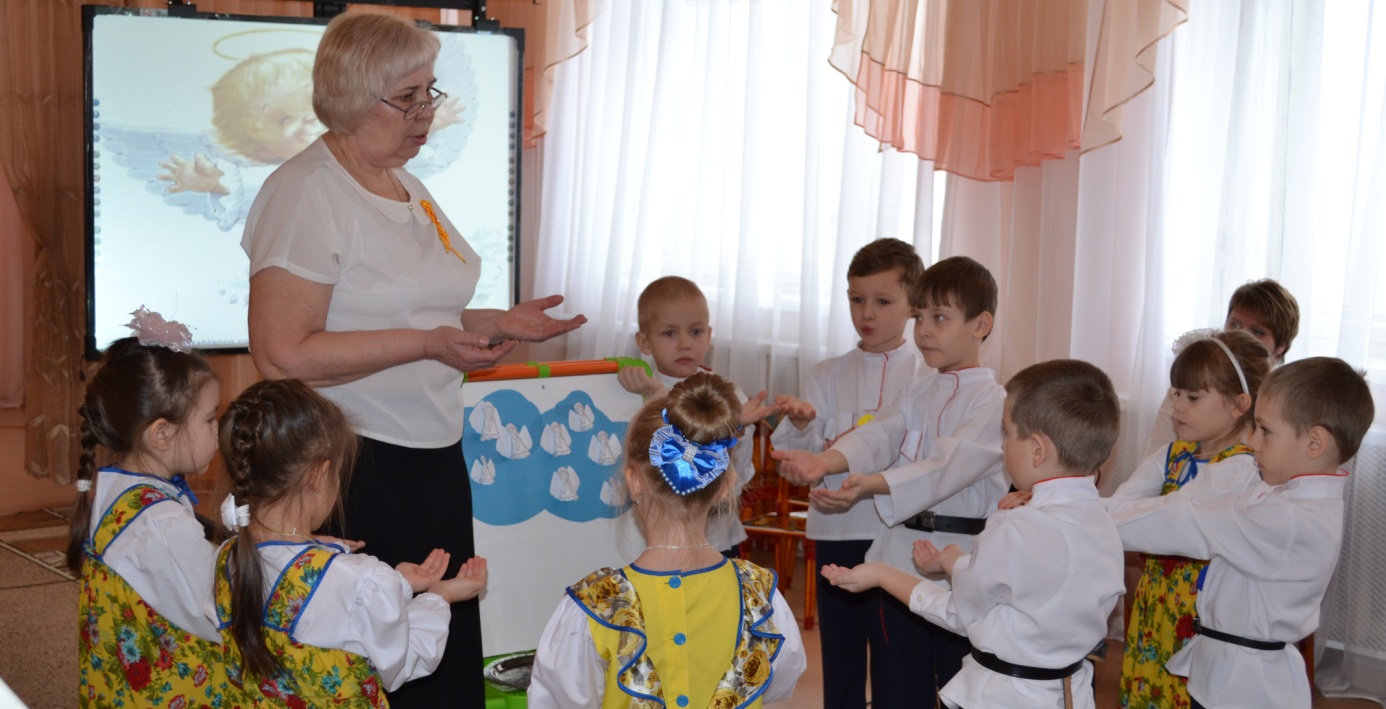 